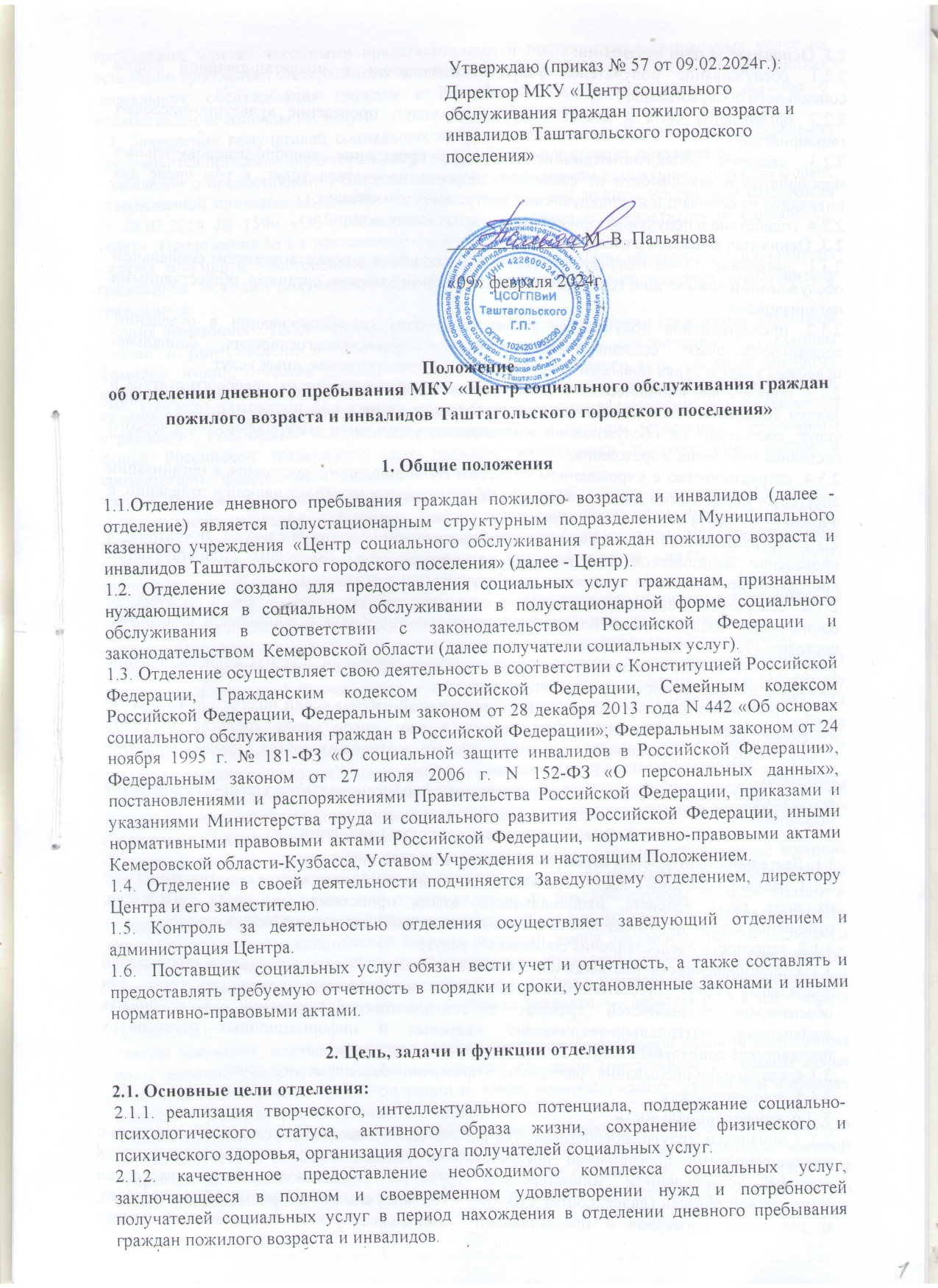 2.2. Основные задачи отделения:2.2.1. обслуживание получателей услуг, нуждающихся в полустационарной форме социального обслуживания;2.2.2. организация быта и досуга получателей услуг, проведение культурно-массовых мероприятий;2.2.3. оказание социально-медицинских услуг, проведение лечебно-оздоровительных мероприятий в зависимости от состояния здоровья получателя услуг, в том числе для инвалидов на основании индивидуальных программ реабилитации;2.2.4. содействие в получении юридических и иных консультаций.2.3. Основные функции отделения:2.3.1. выявление и учет получателей услуг, нуждающихся в полустационаром социальном обслуживании совместно с государственными, муниципальными органами, общественными организациями;2.3.2. предоставление получателям услуг, состоящим на обслуживании в отделении, социально-бытовых, социально-медицинских, социально-педагогических, социально-правовых услуг в целях повышения коммуникативного потенциала, иных услуг.2.3.3. привлечение юридических и физических лиц независимо от их правового статуса и формы собственности к решению вопросов оказания социальной поддержки получателям услуг, состоящим на обслуживании в отделении, укрепления материально-технического состояния отделения Учреждения;2.3.4. сотрудничество с учреждением культуры муниципального поселения в организации досуговых мероприятий для получателей услуг, состоящих на обслуживании в отделении, с учетом их возраста и состояния здоровья;2.3.5. сотрудничество с учреждением здравоохранения муниципального поселения в проведении медицинской реабилитации получателей услуг, имеющих индивидуальные программы реабилитации, состоящих на обслуживании в отделении;2.3.6. совершенствование и внедрение в практику работы новых форм и методов по социальному обслуживанию получателей услуг, нуждающихся в социальной поддержке, состоящих на обслуживании в отделении;2.3.7. осуществление в установленном порядке сбора, обработки, анализа и предоставление своевременной отчетности о работе отделения;2.3.8. проведение информационной и разъяснительной работы среди получателей услуг по вопросам оказания социальной поддержки, в том числе через средства массовой информации, на официальном сайте Центра, по месту жительства (сходы, собрания граждан);2.3.9. осуществление мероприятий по повышению профессионального уровня специалистов отделения.3. Организация деятельности отделения3.1. Деятельность отделения строится на следующих принципах:3.1.1. равный, свободный доступ граждан к социальному обслуживанию вне зависимости от их пола, расы, возраста, национальности, языка, происхождения, места жительства, отношения к религии, убеждений и принадлежности к общественным объединениям;3.1.2. адресность предоставления социальных услуг;3.1.3. приближенность поставщиков социальных услуг к месту жительства получателей социальных услуг, достаточность количества поставщиков социальных услуг для обеспечения потребностей граждан в социальном обслуживании, достаточность финансовых, материально-технических, кадровых и информационных ресурсов у поставщиков социальных услуг;3.1.4. сохранение пребывания гражданина в привычной благоприятной среде;3.1.5. добровольность;3. 1.6. конфиденциальность.3.2. Социальные услуги, предоставляются получателям социальных услуг в соответствии с индивидуальными программами предоставления социальных услуг, составляемыми в порядке, установленном министерством труда и социальной защиты населения  Кемеровской области (далее, соответственно, - индивидуальная программа, Министерство), и условиями договоров о предоставлении социальных услуг, заключаемыми между гражданами или их законными представителями и поставщиками социальных услуг на основании требований Федерального закона от 28 декабря 2013 года N 442-ФЗ «Об основах социального обслуживания граждан в Российской Федерации» (далее - договор о предоставлении социальных услуг).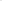 3.3. Зачисление получателей социальных услуг на социальное обслуживание в отделение производится приказом директора Центра на основании следующих документов:- заявление о предоставлении социальных услуг поставщиком социальных услуг по форме, утвержденной приказом Министерства труда и социальной защиты Российской Федерации от 28.03.2014 № 159н «Об утверждении форм заявления о предоставлении социальных услуг» (Приложение № 1 к настоящему Положению);- копия документа, удостоверяющего личность гражданина (при обращении представителя гражданина — копии документов, удостоверяющих личность и полномочия представителя гражданина;- копия пенсионного удостоверения или копия справки о назначении гражданину страховой пенсии и (или) пенсии по государственному пенсионному обеспечению с указанием фамилии, имени, отчества гражданина, нормативного правового акта, согласно которому назначена страховая пенсия и (или) пенсия по государственному пенсионному обеспечению, ее вида, выданной территориальным органом Отделения Фонда пенсионного и социального страхования Российской Федерации (территориальным органом Отделения Пенсионного фонда Российской Федерации) (для граждан, являющихся получателями пенсии в соответствии с федеральным законодательством);- копии удостоверения ветерана труда, справка МСЭ, снилс;- копия индивидуальной программы реабилитации или абилитации инвалида (ребенка-инвалида), выданной федеральным государственным учреждением медико-социальной экспертизы (при наличии) (представляется при обращении инвалида, законного представителя ребенка-инвалида);- результаты флюорографического исследования легких, давность которых не превышает 12 месяцев с даты проведения указанного исследования с указанием даты и номера;- медицинская справка об отсутствии противопоказаний к социальному обслуживанию;- согласие (несогласие) на обработку персональных данных от совершеннолетних (его) лиц(а), указанных(ого) гражданином в заявлении, в письменной форме, соответствующее требованиям части 4 статьи 9 Федерального закона от 27.07.2006 № 152-ФЗ «О персональных данных». Согласие (несогласие) на обработку персональных данных в отношении несовершеннолетнего (их) ребенка (детей) заполняется(ются) и подписывается(ются) его (их) родителем(ями) (законным(и) представителем(ями); - копия документа, удостоверяющего брачные или родственные отношения с участником специальной военной операции (представляется гражданами, указанными в абзацах седьмом-девятом п. 3.7 настоящего Положения);- копия документа, содержащего сведения о направлении участника специальной военной операции из числа мобилизованных на военную службу по мобилизации в Вооруженные Силы Российской Федерации или о прохождении им военной службы по мобилизации в Вооруженных Силах Российской Федерации, и, в случае отсутствия в указанном документе сведений об участии в специальной военной операции, копия документа, подтверждающего участие участника специальной военной операции из числа мобилизованных в специальной военной операции (представляется членом семьи участника специальной военной операции из числа мобилизованных, указанными в абзацах восьмом — десятом п. 3.8 настоящего Положения);- копия документа, подтверждающего участие участника специальной военной операции из числа военнослужащих в специальной военной операции (представляется членом семьи участника специальной военной операции из числа военнослужащих, указанным в абзацах восьмом — десятом п. 3.8 настоящего Положения);- копия документа, подтверждающего пребывание в добровольческом формировании, и, в случае отсутствия в указанном документе сведений об участии в специальной военной операции, копия документа, подтверждающего участие специальной военной операции из числа добровольцев в специальной военной операции (представляется членом семьи участника специальной военной операции из числа добровольцев, указанным в восьмом — десятом п. 3.8 настоящего Положения).3.4. Копии документов, указанные в пункте 3.3 настоящего Положения, представляются с подлинниками если копии документов не заверены в установленном законодательством порядке.3.5. Посредством межведомственного информационного взаимодействия запрашиваются:- в органе, осуществляющем пенсионное обеспечение гражданина — информация о назначении (неназначении) и размере пенсии (в случае ее назначения) в случае непредставления лицом данного документа;- в Отделении Фонда пенсионного и социального страхования Российской Федерации по Кемеровской области - Кузбассу — сведения о мероприятиях, рекомендованных индивидуальной программой реабилитации или абилетации инвалида (ребенка-инвалида) (информация об отсутствии указанных сведений), содержащиеся в федеральном реестре инвалидов, в случае непредставления гражданином данного документа.  3.6. Социальные услуги предоставляются бесплатно либо за плату или частичную плату.3.7. Социальные услуги за плату или частичную плату предоставляются гражданам, среднедушевой доход которых превышает предельную величину среднедушевого дохода для предоставления социальных услуг бесплатно, установленную Законом Кемеровской области № 101-ОЗ.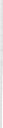 3.8. Социальные услуги предоставляются бесплатно следующим категориям получателей социальных услуг:- несовершеннолетним детям;- лицам, пострадавшим в результате чрезвычайных ситуаций, вооруженных межнациональных (межэтнических) конфликтов;- гражданам, чей среднедушевой доход, рассчитанный в порядке, установленном Правилами определения среднедушевого дохода для предоставления социальных услуг бесплатно, утвержденными постановлением Правительства Российской Федерации от 18.10.2014 № 1075 «Об утверждении Правил определения среднедушевого дохода для предоставления социальных услуг бесплатно» (далее соответственно — среднедушевой доход, Правила определения среднедушевого дохода), на дату обращения ниже предельной величины или равен предельной величине среднедушевого дохода для предоставления социальных услуг бесплатно, установленной Законом Кемеровской области от 13.11.2014 № 101-ОЗ «Об установлении размера предельной величины среднедушевого дохода для предоставления социальных услуг бесплатно» (далее — Закон Кемеровской области № 101-ОЗ); - инвалидам Великой Отечественной войны;- участникам Великой Отечественной войны;- одиноким (не состоящим в браке и не имеющим родственников, обязанных по закону содержать и оказывать необходимую помощь) ветеранам Великой Отечественной войны, проживающим в сельской местности;- члену семьи (супруг (супруга), родители) участника специальной военной операции (мобилизованный — гражданин, призванный на военную службу по мобилизации в Вооруженные Силы Российской Федерации; военнослужащий - гражданин, проходящий военную службу в Вооруженных Силах Российской Федерации по контракту, или гражданин, находящийся на военной службе (службе) в войсках национальной гвардии Российской Федерации, в воинских формированиях и органах, указанных в пункте 6 статьи 1 Федерального закона от 31.05.96 № 61-ФЗ «Об обороне», при условии его участия в специальной военной операции; доброволец - гражданин,  заключивший контракт о пребывании в добровольческом формировании (контракт о добровольном содействии в выполнении задач, возложенных на Вооруженные Силы Российской Федерации), воспитывающему ребенка-инвалида;- члену семьи участника специальной военной операции, достигшему возраста 65 и 60 лет (соответственно мужчины и женщины);- члену семьи участника специальной военной операции, признанному инвалидом I или II группы;- инвалидам боевых действий;- лицам, награжденным знаком «Жителю блокадного Ленинграда»;- лицам, награжденным знаком «Житель осажденного Севастополя»;- лицам, награжденным знаком «Житель осажденного Сталинграда»;- лицам, работающим в период Великой Отечественной войны на объектах противовоздушной обороны, местной противовоздушной обороны, на строительстве оборонительных сооружений, военно-морских баз, аэродромов и других военных объектов в пределах тыловых границ действующих фронтов, операционных зон действующих флотов, на прифронтовых участках железных и автомобильных дорог, членам экипажей судов транспортного флота, интернированным в начале Великой Отечественной войны в портах других государств.Гражданам, указанным в абзацах восьмом — десятом п. 3.8 социальные услуги предоставляются бесплатно в период участия в специальной военной операции участника специальной военной операции. При этом право на предоставление социальных услуг бесплатно сохраняется за указанными гражданами в случае гибели участника специальной военной операции при участии в специальной военной операции, смерти, наступившей вследствие увечья (ранения, травмы, контузии) или заболевания, полученного участником специальной военной операции в ходе специальной военной операции, признания в установленном порядке безвестно отсутствующим или объявления его умершим, установления факта его смерти. 3.8.1. Для сохранения права на предоставление социальных услуг бесплатно граждане, указанные в абзацах восьмом — десятом пункта 3.8 настоящего Положения предоставляют поставщику социальных услуг:- копию свидетельства о смерти участника специальной военной операции либо копию вступившего в законную силу решения суда об установлении факта смерти, об объявлении участника специальной военной операции умершим или о признании участника специальной военной операции безвестно отсутствующим;- копию документа, подтверждающего гибель участника специальной военной операции при участии в специальной военной операции или содержащего сведения о смерти участника специальной военной операции, наступившей вследствие увечья (ранения, травмы, контузии) либо заболевания, полученного им в ходе специальной военной операции, или копию заключения военно-врачебной комиссии, подтверждающего, что смерть участника специальной военной операции наступила вследствие увечья (ранения, травмы, контузии) или заболевания, полученного им в ходе специальной военной операции.Копии документов, указанные в настоящем пункте, представляются с предъявлением подлинников, если они не заверены в установленном законодательством порядке.3.8.2.  В течение срока действия договора граждане, указанные в абзацах восьмом — десятом пункта 3.8 настоящего Положения, обязаны незамедлительно сообщать поставщику социальных услуг о наступлении обстоятельств влекущих расторжение договора. Граждане несут ответственность за своевременность представления сведений о наступлении указанных обстоятельств:- окончание прохождения участником специальной военной операции военной службы по мобилизации в Вооруженных Силах Российской Федерации, или военной службы в Вооруженных Силах Российской Федерации по контракту, или военной службы (службы) в войсках национальной гвардии Российской Федерации, в воинских формированиях и органах, указанных в пункте 6 статьи 1 Федерального закона № 61-ФЗ, или окончание действия заключенного участником специальной военной операции контракта о добровольном содействии в выполнении задач, возложенных на Вооруженные Силы Российской Федерации;- отмена решения суда об объявлении участника специальной военной операции умершим или о признании участника специальной военной операции безвестно отсутствующим;- вступление в повторный брак супруга (супруги) участника специальной военной операции, погибшего при участии в специальной военной операции, или умершего вследствие увечья (ранения, травмы, контузии) или заболевания, полученного в ходе специальной военной операции, или признанного безвестно отсутствующим, или объявленного умершим. 3.9. Оплата оказанных социальных услуг осуществляется в соответствии с договором о предоставлении социальных услуг (далее — договор), заключаемым между поставщиком социальных услуг и гражданином путем внесения наличных денег в кассу поставщика социальных услуг. Оплата оказанных социальных услуг подтверждается чеком.  3.10. Договор о предоставлении социальных услуг заключается между гражданином или его законным представителем и поставщиком социальных услуг в течение суток с даты представления индивидуальной программы поставщику социальных услуг.3.12. При заключении договора получатели социальных услуг или их законные представители должны быть ознакомлены с условиями предоставления социальных услуг, правилами внутреннего распорядка для получателей социальных услуг, получить информацию о своих правах, обязанностях, видах социальных услуг, которые будут им предоставлены, сроках, порядке их предоставления, тарифах на эти услуги и об их стоимости для получателей социальных услуг либо о возможности получать их бесплатно, а также о поставщиках социальных услуг.3.13. Основаниями для прекращения предоставления социальных услуг являются:1) письменное заявление получателя социальных услуг или его законного представителя об отказе в предоставлении социальных услуг;2) выезд гражданина на новое место жительства (место пребывания) за пределы территории, на которой реализует свои полномочия поставщик социальных услуг;3) непредоставление социальных услуг, предусмотренных договором, в связи с отсутствием гражданина по месту жительства (месту пребывания) сроком более 3 месяцев подряд;4) истечение срока договора и (или) индивидуальной программы;5) признание гражданина нуждающимся в социальном обслуживании в стационарной форме социального обслуживания;6) выявление медицинских противопоказаний к социальному обслуживанию (бактерио- или вирусоносительство; хронический алкоголизм; карантинные инфекционные заболевания; активные формы туберкулеза; тяжелые психические расстройства; венерические и другие заболевания, требующие лечения в специализированных медицинских организациях);7) неоднократное нарушение получателем социальных услуг или его законным представителем условий договора;8) смерть получателя социальных услуг или ликвидация (прекращение деятельности) поставщика социальных услуг;9) решение суда о признании получателя социальных услуг умершим или безвестно отсутствующим;10) осуждение получателя социальных услуг к отбыванию наказания в виде лишения свободы.3.14. Решение о прекращении предоставления социальных услуг принимается поставщиком социальных услуг в течение 1 рабочего дня со дня наступления оснований, указанных в  пункте 3.13 настоящего Положения.Поставщик социальных услуг информирует получателя социальных услуг или его законного представителя о принятом решении, о прекращении предоставления социальных услуг в течение 1 рабочего дня со дня его принятия в форме электронного документа по адресу электронной почты, указанному в заявлении, или в письменной форме по почтовому адресу, указанному в заявлении.3.15. Отделение предоставляет следующие виды услуг:3.15.1. Социально-медицинские:а) выполнение процедур, связанных с наблюдением за состоянием здоровья получателей социальных услуг (измерение температуры тела, артериального давления и др.):б) проведение оздоровительных мероприятий;в) консультирование по социально-медицинским вопросам (поддержания и сохранения здоровья получателей социальных услуг, проведения оздоровительных мероприятий, наблюдения за получателями социальных услуг в целях выявления отклонений в состоянии их здоровья);г) проведение мероприятий, направленных на формирование здорового образа жизни.3.15.2. Социально-педагогические:а) формирование позитивных интересов (в том числе в сфере досуга);б) организация досуга (праздники, экскурсии и другие культурные мероприятия).К социально-педагогическим услугам отделения дневного пребывания относится работа шахматного клуба «Черная ладья». Клуб располагается в помещении учреждения, отвечающее санитарно-гигиеническим, противопожарным требованиям, требованиям охраны труда, оснащенном телефонной связью, основными видами коммунально-бытового благоустройства и располагающим необходимым оборудованием.Общее руководство клубом осуществляет заведующий отделением дневного пребывания.Шахматный клуб является добровольным объединением граждан, основанным на общности спортивных интересов, направленных на развитие мастерства в области шахмат.К основным задачам шахматного клуба относится:- формирование позитивных интересов получателей социальных услуг в сфере досуга, спорта, здорового образа жизни;- раскрытие личностного потенциала, развитие логического мышления через формирование и развитие навыков игры в шахматы членами шахматного клуба;- установление дружеских контактов, содействие расширению межличностных коммуникаций, формирование и развитие среды общения пожилых людей и инвалидов;- повышение самооценки и позитивного эмоционального настроя личности;- поддержание стремления к полноценной, активной жизни;- организация досуга пожилых людей, инвалидов, членов их семей и иных лиц, находящихся в трудной жизненной ситуации;- формирование внутрисемейных связей;- содействие укреплению преемственности поколений.К основным направлениям деятельности шахматного клуба относится:- организация и проведение консультаций и обучение игре в шахматы;- формирование и развитие навыков игры в шахматы членами шахматного клуба;- организация и проведение шахматных турниров, соревнований, сеансов одновременной игры направленных на выявление уровня мастерства игроков, а так же других мероприятий по направлению деятельности клуба;- представление результатов работы шахматного клуба в СМИ, официальном сайте учреждения и официальных группах в социальных сетях.Членами шахматного клуба являются получатели социальных услуг: граждане пенсионного возраста и инвалиды, увлекающиеся шахматами (в т.ч. имеющие квалификационный разряд).Занятия в шахматном клубе осуществляются бесплатно.Деятельность в клубе организуется с учетом режима работы учреждения.3.15.3. Социально-психологические:а) психологические тренинги, направленные на повышение эмоционального тонуса, психомоторной активности и эффективного бесконфликтного социального поведения;б) социально-психологическое консультирование, в том числе по вопросам внутрисемейных отношений;в) психологическая коррекция;г) психологическая диагностика и обследование личности (индивидуально, в группе);д) содействие в предоставлении медико-психологической помощи. 3.15.3. Социально-реабилитационные:Включают в себя услуги социально-психологического, социально-педагогического, социально-трудового, социально-средового характера в соответствии с медицинским заключением и (или) индивидуальной программой реабилитации или абилитации инвалида (ИПРА), выданной органами медико-социальной экспертизы (МСЭК), проведения оздоровительных и социально-реабилитационных мероприятий с гражданами пожилого возраста и инвалидами.Для оказания социально-реабилитационных услуг в отделении дневного пребывания имеются следующие помещения: кабинет ЛФК, творческая мастерская, школа ухода, кабинет психолога (для проведения диагностики, индивидуального консультирования).Функции специалистов по работе по реабилитации или абилетации (реабилитолог) инвалидов возлагаются на специалистов Отделения дневного пребывания в соответствии с приказом директора учреждения.3.17. Получатель услуг имеет право на:3.17.1.получение бесплатно в доступной форме информации о своих правах и обязанностях, видах социальных услуг, сроках, порядке и об условиях их предоставления, о тарифах на эти услуги и об их стоимости для получателя социальных услуг, о возможности получения этих услуг бесплатно, а также о поставщиках социальных услуг;3 17.2. выбор поставщика или поставщиков социальных услуг;3. 17.3. отказ от предоставления социальных услуг;3.17.4. защиту своих прав и законных интересов в соответствии с законодательством Российской Федерации;3. 17.5. участие в составлении индивидуальных программ;3.17.6. Обеспечение условий пребывания в организациях социального обслуживания, соответствующих санитарно-гигиеническим требованиям, а также на надлежащий уход;3. 17.7. социальное сопровождение.3.17.8. для реализации творческого, интеллектуального потенциала, поддержания социально-психологического статуса, сохранения физического и психологического здоровья, организации досуга в отделении создаются кружки и клубы, применяются другие форы социокультурной и культурно-массовой работы.3.18. Сотрудники отделения запрашивают информацию от специалистов Учреждения, необходимую для организации работы по решению проблем получателей услуг.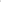 Наряду с соответствующей квалификацией и профессионализмом работники отделения должны обладать высокими моральными и морально-этическими качествами, чувством ответственности и руководствоваться в работе принципами гуманности, справедливости, объективности, доброжелательности.При оказании услуг сотрудники отделения должны проявлять к получателям услуг максимальную чуткость, вежливость, внимание, выдержку, предусмотрительность, терпение и учитывать их физическое и психическое состояние.Лица, принимаемые на работу в отделение, проходят предварительный медицинский осмотр. Дальнейший порядок и периодичность медосмотров устанавливается органами здравоохранения и санитарного надзора с учетом конкретной эпидемиологической обстановки.Сотрудники отделения, оказывающие социальные услуги, должны иметь действующую медицинскую книжку установленной формы, служебное удостоверение.3.19. С целью повышения качества социальных услуг, предоставляемых получателям услуг, и профессионального уровня сотрудников проводятся:3.19.1. занятия по профессиональной учебе с работниками отделения, семинары, совещания, конкурсы профессионального мастерства в соответствии с утвержденными планами работы;3.19.2. периодические инструктажи по охране труда и технике безопасности, занятия по изучению и соблюдению законодательства об охране труда Российской Федерации.3.19.3. Заведующий отделением и специалисты отделения осуществляют планирование работы ежемесячно, ежеквартально, ежегодно, ведут статистический отчет и представляют отчеты о своей работе по формам и в сроки установленные администрацией Центра.3.20. Заведующий отделением подотчетен директору Центра  и его заместителю.3.21. Права отделения.В целях выполнения возложенных задач и функций отделение имеет право:- запрашивать у получателей услуг информацию и документы, необходимые для организации работы отделения;- готовить запросы по поручению директора Центра в различные инстанции в пределах своей компетенции;- вносить предложения директору Центра по совершенствованию и внедрению новых форм работы отделения, привлечению юридических и физических лиц для реализации целей своей деятельности на договорной основе.4. Порядок организации деятельности отделения4.1. Отделение  предоставляет социальные услуги гражданам пожилого возраста (мужчинам старше 60 лет, женщинам старше 55 лет) и инвалидам признанным нуждающимися в предоставлении социальных услуг в полустационарной форме социального обслуживания (далее получатели социальных услуг) и имеющим с 1 по 5 группу ухода, на основании договора о предоставлении социальных услуг.4.2. Ответственным за оформление документов для оказания социальных услуг в отделении дневного пребывания является Заведующий отделением.4.3. Виды, объем, периодичность и сроки предоставления услуг в полустационарной форме определяются в соответствии с ИППСУ, разработанной с учетом результатов типизации и индивидуальных  потребностей граждан пожилого возраста и инвалидов в социальных услугах.4.4. При организации предоставления социальных услуг в отделении могут формироваться следующие группы:- для граждан пожилого возраста и инвалидов, сохранивших способность к самообслуживанию и передвижению и не имеющих когнитивных и  ментальных нарушений;                                                                                                     - для граждан пожилого возраста и инвалидов с когнитивными и ментальными нарушениями;- для граждан пожилого возраста и  инвалидов с заболеваниями опорно- двигательного аппарата;- для граждан  пожилого возраста со старческой астенией.4.5. Отделение осуществляет свою деятельность в режиме работы центра социального обслуживания.Предоставление социальных услуг  получателям социальных услуг осуществляет в дневное время, до 4 часов в день, по индивидуальному графику получателя социальных услуг. Получение социальных услуг в отделение осуществляется в соответствии с утвержденным директором учреждения графиком отделения.Для каждого получателя социальных услуг и каждой группы социальных услуг формируются планы проведения занятий в зависимости от категорий получателей социальных услуг, рекомендаций ИППСУ.Занятия в отделении проводятся  в групповой и индивидуальной формах по следующим основным направлениям:- поддержание  физической активности;- социальная реабилитация и поддержание когнитивных функций;- развитие творческого потенциала;- социокультурная деятельность;- индивидуальная работа со специалистами отделения дневного пребывания.На каждого получателя социальных услуг в отделении ведется личное дело.Ежемесячно по окончании срока предоставления социальных услуг специалист отделения предоставляет заведующему отделением информацию о количестве оказанных услуг в отношении каждого получателя, на основании которых формируются и подписываются акт приемки социальных услуг, предоставленных с ИППСУ по установленной форме, акт приемки социальных услуг, предоставленных сверх объемов, определенных  ИППСУ по установленной форме.Ежемесячно до 10 числа месяца, следующего за отчетным, специалист отделения  предоставляет заведующему отделением отчет о количестве получателей социальных услуг и оказанных услугах по форме согласно приложения № 2 к настоящему  Положению.5. Услуги с использованием стационарозамещающей технологией «Санаторий на дому»5.1. Оказание социальных услуг «Санаторий на дому» является одним из видов нестационарного социального обслуживания и осуществляется путем предоставления социальных услуг на дому гражданам пожилого возраста и инвалидам, состоящим на социальном обслуживании в отделении дневного пребывания.5.2. «Санаторий на дому» предназначен для проведения в домашних условиях для немобильных и маломобильных граждан, имеющих проблемы социально-медицинского характера, для восстановления максимально возможного уровня здоровья в соответствии с возрастной нормой и содействия частичному либо полному восстановлению способности к самообслуживанию.5.3. Услуги «Санаторий на дому» включает в себя комплекс мероприятий по поддержанию и восстановлению нарушенных или утраченных функций организма, сохранению стабильного психоэмоционального состояния, расширению спектра услуг для граждан пожилого возраста и инвалидов.5.4. Контроль за оказанием услуг осуществляет заведующий отделения дневного пребывания.5.5. Целью услуг «Санаторий на дому» является оказание помощи в укреплении физического и психического здоровья немобильных и маломобильных граждан пожилого возраста и инвалидов путем предоставления социально-оздоровительных услуг в привычной среде проживания.5.6. Основными задачами услуг «Санаторий на дому» являются:- восстановление максимально возможного уровня здоровья в соответствии с возрастом;- повышение качества и доступности социальных услуг;- максимально возможное продление жизни в привычных условиях.5.7. Услуги «Санаторий на дому» оказываются гражданам пожилого возраста (женщинам старше 55 лет, мужчинам старше 60 лет) и инвалидам, нуждающимся в социально-оздоровительных мероприятиях, постоянно проживающим на территории Таштагольского района либо имеющим временную регистрацию.5.8. Для предоставления данных услуг привлекаются следующие специалисты: психолог в социальной сфере, специалисты по социальной работе в отделении дневного пребывания, прошедшие профессиональную переподготовку по программе «Специалист по реабилитационной работе в социальной сфере», а также профессиональную переподготовку по программе «Организационно-методическая деятельность в области физической культуры и спорта» с присвоением квалификации «Инструктор-методист», также, для эффективности оказания услуг, осуществляется взаимодействие с социальными работниками, сиделками из отделений социального обслуживания на дому.5.9. К услугам «Санаторий на дому» относятся:Социально-медицинские услуги:проведение социально-реабилитационных мероприятий с применением технических средств реабилитации; лечебной физкультуры; обучение инвалида, членов семьи инвалида практическим навыкам ухода и основам психологических и социальных знаний для проведения реабилитационных мероприятий в домашних условиях.Социально-психологические услуги:психологическое консультирование получателя, членов его семьи (обсуждение имеющихся проблем, определение внутренних ресурсов для их решения).Социально-реабилитационные услуги:обучение пользованию техническими средствами реабилитации; обучение доступным социально-средовым и бытовым навыкам (навыкам самообслуживания, в том числе с использованием технических средств реабилитации; поведения в быту и общественных местах; самоконтролю; навыкам общения и другим формам жизнедеятельности); консультирование по вопросу приобретения технических средств реабилитации.6. Ответственность6.1. Всю полноту ответственности за организацию работы отделения и выполнение возложенных настоящим положением целей, задач и функций несёт заведующий отделением.6.2. Степень ответственности работников отделения определяется их должностными инструкциями.Приложение № 1 к положениюоб отделении дневного пребыванияМКУ «ЦСОГПВиИ Таштагольского г. п.»Перечень услуг и тарифов предоставляемых отделением дневного пребывания в полустационарной форме социального обслуживания  (Приложение № 2 к постановлению региональной энергетической комиссии Кемеровской области от «18» марта 2016 г. № 21)  Приложение № 2 к положениюоб отделении дневного пребыванияМКУ «ЦСОГПВиИ Таштагольского г. п.»Отраслевой  (функциональный) орган администрацииТаштагольского муниципального района - муниципальное казенное учреждение «Управление социальной защитынаселения администрации Таштагольского муниципального района»от ___________________________________________________________________________________________________________  ______________________        _____________________________           (Дата рождения)                                                                 (СНИЛС)                                                            _______________________________________________________  (Реквизиты документа удостоверяющие личность)                            _____________________________________________________________________________________________________________________           (гражданство, сведения о месте проживания (пребывания) ______________________________________________________________                          на территории Российской Федерации)______________________________________________________________                    (контактный телефон, e-mail (при наличии)                                                     от________________________________________                                                            __________________________________________             (фамилия, имя, отчество (при наличии) представителя, ______________________________________________________________наименование государственного органа, органа местного самоуправления, общественного объединения, представляющих интересы гражданина                                                                                                     Заявление о предоставлении социальных услуг    Прошу признать_______________________________________________________________                (указывается заявитель либо гражданин, в отношении которого подается заявление)нуждающимся в социальном обслуживании. Желаемый поставщик социальных услуг:________________________________________________________________________________(указывается желаемый (желаемые) поставщик (поставщики) социальных услуг Нуждаюсь в социальных услугах___________________________________________________                                                                 (указываются желаемые социальные услуги                                 ________________________________________________________________________________                               и периодичность их предоставления)                   В предоставлении социальных услуг нуждаюсь по следующим обстоятельствам: ____________________________________________________________________________       (указываются обстоятельства, которые ухудшают или могут ухудшить условия жизнедеятельности гражданина)              Условия проживания и состав семьи:__________________________________________                                                                          (указываются условия проживания и состав семьи)Сведения о доходе, учитываемые для расчета величины средне душевого дохода получателя(ей) социальных услуг:_____________________________________________ ____________________________________________________________________________.Сведения о доходах прошу с моего согласия запросить__________________________________________________________________________________________________________. (указываются органы (организации), владеющие сведениями о доходах гражданина)               (согласен / не согласен)___________________       (___________________________)            «______»______________202___  г.          (подпись)                                                                  (Ф.И.О)                                                          дата заполнения заявления                                                                                                                                                                                                                                                                                  Приложение № 3 к положениюоб отделении дневного пребыванияМКУ «ЦСОГПВиИ Таштагольского г. п.»Отчет о количестве получателей социальных услуг и оказанных услугахПриложение № 4 к положениюоб отделении дневного пребывания		МКУ «ЦСОГПВиИ Таштагольского г. п.»Договор № ___о предоставлении социальных услуг г. Таштагол                                                                                 "__" ______________ 20__ годаМуниципальное казенное учреждение «Центр социального обслуживания граждан пожилого возраста и инвалидов Таштагольского городского поселения», именуемое в дальнейшем "Исполнитель", в лице директора __________________________________________, действующего на основании Устава, с одной стороны, и ____________________________________________________________________________________________,                      (фамилия, имя, отчество (при наличии) гражданина, признанного нуждающимся в социальном обслуживании)именуемый в дальнейшем "Заказчик", ____________________________________________________________________________________________,(наименование и реквизиты документа, удостоверяющего личность Заказчика)проживающий по адресу: _________________________________________________________________,                                                        (адрес места жительства Заказчика)в лице  ____________________________________________________________________________________,                 (фамилия, имя, отчество (при наличии) законного представителя Заказчика)____________________________________________________________________________________________                   (наименование и реквизиты документа,____________________________________________________________________________________________,       удостоверяющего личность законного представителя Заказчика)действующего на основании _______________________________________________________________,                                                              (основание правомочия)проживающий по адресу: ______________________________________________________________________________________________________________________________________________________________,   (указывается адрес места жительства законного представителя Заказчика)с другой стороны, совместно именуемые в дальнейшем Сторонами, заключили настоящий Договор о нижеследующем.I. Предмет Договора1. Заказчик поручает, а Исполнитель обязуется оказать социальные услуги Заказчику на основании индивидуальной программы предоставления социальных услуг Заказчика, выданной в установленном порядке (далее - Услуги, индивидуальная программа), согласно приложению № 1 к настоящему Договору, являющемуся неотъемлемой частью настоящего Договора, а Заказчик обязуется оплачивать указанные Услуги, за исключением случаев, когда законодательством о социальном обслуживании граждан в Российской Федерации предусмотрено предоставление социальных услуг бесплатно.2. Перечень оказываемых социальных услуг устанавливается в соответствии с индивидуальной программой и в согласованном Сторонами виде является приложением № 2 к настоящему Договору, являющемуся неотъемлемой частью настоящего Договора.3. Место оказания Услуг: ____________________________________________________________________________(указывается адрес места исполнения услуг)4. При заключении настоящего Договора Заказчик информирован о:а) перечне социальных услуг и мероприятиях по социальному сопровождению, осуществляемых в соответствии со статьями 20 – 22 Федерального закона от 28.12.2013 № 442-ФЗ «Об основах социального обслуживания граждан в Российской Федерации»;б) порядке и сроках пересмотра индивидуальной программы с учетом результатов реализованной индивидуальной программы;в) порядке изменения индивидуальной программы и внесения изменений в настоящий Договор в случае изменения места жительства, и/или состояния здоровья, и/или иных обстоятельств в жизни Заказчика.5. По результатам оказания Услуг Исполнитель представляет Заказчику (законному представителю Заказчика) акт сдачи-приемки оказанных Услуг, подписанный Исполнителем, в 2-х экземплярах, составленный по форме согласно приложению № 3 к настоящему Договору, являющемуся неотъемлемой частью настоящего Договора. Заказчик (законный представитель Заказчика) обязуется подписать акт и возвратить один экземпляр Исполнителю в течение 2 дней с даты получения акта от Исполнителя либо в этот же срок предоставить возражения по оказанным услугам. II. Взаимодействие Сторон6. Исполнитель обязан:а) предоставлять Заказчику Услуги надлежащего качества в соответствии с постановлением Коллегии Администрации Кемеровской области от 22.12.2014 № 515 «Об утверждении порядков предоставления социальных услуг на дому и в полустационарной форме социального обслуживания муниципальными организациями социального обслуживания, расположенными на территории Кемеровской области – Кузбасса, а также срочных социальных услуг», а также индивидуальной программой и настоящим Договором;б) предоставлять бесплатно в доступной форме Заказчику (законному представителю Заказчика) информацию о его правах и обязанностях, о видах Услуг, которые оказываются Заказчику, сроках, порядке и об условиях их предоставления, о тарифах на эти Услуги, их стоимости для Заказчика либо о возможности получения их бесплатно;в) не разглашать информацию личного характера о Заказчике, ставшую известной ему при исполнении своих обязанностей по настоящему Договору, и использовать данную информацию в соответствии с установленными законодательством Российской Федерации о персональных данных требованиями о защите персональных данных;г) обеспечивать сохранность личных вещей и ценностей Заказчика во время предоставления социальных услуг в отделении дневного пребывания;д) своевременно и в письменной форме информировать Заказчика (законного представителя Заказчика) об изменении порядка и условий предоставления Услуг, оказываемых в соответствии с настоящим Договором, а также их оплаты в случае изменения предельной величины среднедушевого дохода, установленной Законом Кемеровской области от 13.11.2014 № 101-ОЗ «Об установлении размера предельной величины среднедушевого дохода для предоставления социальных услуг бесплатно»;е) вести учет Услуг, оказанных Заказчику;ж) исполнять иные обязанности в соответствии с настоящим Договором и нормами действующего законодательства.7. Исполнитель имеет право:а) отказать в предоставлении Услуг Заказчику в случае нарушения им условий настоящего Договора, а также в случае возникновения у Заказчика медицинских противопоказаний, указанных в заключении уполномоченной медицинской организации;б) требовать от Заказчика соблюдения условий настоящего Договора;в) получать от Заказчика информацию (сведения, документы), необходимые для выполнения своих обязательств по настоящему Договору. В случае непредставления либо неполного предоставления Заказчиком такой информации (сведений, документов), Исполнитель вправе приостановить исполнение своих обязательств по настоящему Договору до предоставления требуемой информации (сведений, документов);г)изменить размер оплаты Услуг, установленный в разделе III настоящего Договора, в случае изменения среднедушевого дохода Заказчика и (или) предельной величины среднедушевого дохода, установленной Законом Кемеровской области от 13.11.2014 № 101-ОЗ «Об установлении размера предельной величины среднедушевого дохода для предоставления социальных услуг бесплатно», известив об этом письменно Заказчика в течение двух рабочих дней со дня таких изменений.8. Исполнитель не вправе передавать исполнение обязательств по настоящему Договору третьим лицам.9. Заказчик (законный представитель Заказчика) обязан:а) соблюдать сроки и условия настоящего Договора;б) представлять в соответствии с нормативными правовыми актами Кемеровской области - Кузбасса сведения и документы, необходимые для предоставления Услуг, предусмотренные Порядком предоставления социальных услуг на дому муниципальными организациями социального обслуживания, расположенными на территории Кемеровской области – Кузбасса, и/или Порядком предоставления социальных услуг в полустационарной форме социального обслуживания муниципальными организациями социального обслуживания, расположенными на территории Кемеровской области – Кузбасса (нужное подчеркнуть), утвержденным(-ми) постановлением Коллегии Администрации Кемеровской области от 22.12.2014 № 515 «Об утверждении порядков предоставления социальных услуг на дому и в полустационарной форме социального обслуживания муниципальными организациями социального обслуживания, расположенными на территории Кемеровской области – Кузбасса, а также срочных социальных услуг», а также сведения и документы для расчета среднедушевого дохода для предоставления социальных услуг бесплатно в целях реализации Федерального закона от 28.12.2013 № 442-ФЗ «Об основах социального обслуживания граждан в Российской Федерации» в соответствии с Правилами определения среднедушевого дохода для предоставления социальных услуг бесплатно, утвержденными постановлением Правительства Российской Федерации от 18.10.2014 № 1075;в) своевременно информировать Исполнителя об изменении обстоятельств, обусловливающих потребность в предоставлении Услуг, влияющих на размер среднедушевого дохода Заказчика;г)оплачивать Услуги в соответствии с Актом сдачи-приемки оказанных услуг - в случае предоставления социальных услуг за плату, в том числе частичную;д) информировать в письменной форме Исполнителя о возникновении (изменении) обстоятельств, влекущих изменение (расторжение) настоящего Договора;е) уведомлять в письменной форме Исполнителя об отказе от получения Услуг, предусмотренных настоящим Договором;ж) соблюдать порядок предоставления социальных услуг, соответствующий форме социального обслуживания в соответствии с Правилами внутреннего распорядка для получателей социальных услуг в форме социального обслуживания на дому согласно приложению № 4 к настоящему Договору, являющемуся его неотъемлемой частью, и Правилами внутреннего распорядка для получателей социальных услуг в отделении дневного пребывания согласно приложению № 5 к настоящему Договору, являющемуся его неотъемлемой частью.з) сообщать Исполнителю о выявленных нарушениях Порядка предоставления социальных услуг на дому муниципальными организациями социального обслуживания, расположенными на территории Кемеровской области – Кузбасса, и/или Порядка предоставления социальных услуг в полустационарной форме социального обслуживания муниципальными организациями социального обслуживания, расположенными на территории Кемеровской области – Кузбасса (нужное подчеркнуть), утвержденного (-ных) Постановлением Коллегии Администрации Кемеровской области от 22.12.2014 № 515 «Об утверждении порядков предоставления социальных услуг на дому и в полустационарной форме социального обслуживания муниципальными организациями социального обслуживания, расположенными на территории Кемеровской области – Кузбасса, а также срочных социальных услуг»;и) уважительно относиться к лицам, предоставляющим социальные услуги, не допускать грубости, оскорблений в их адрес.10. Заказчик (законный представитель Заказчика) имеет право:а) на получение бесплатно в доступной форме информации о своих правах и обязанностях, видах Услуг, которые будут оказаны Заказчику в соответствии с индивидуальной программой, сроках, порядке и условиях их предоставления, о тарифах на эти Услуги, их стоимости для Заказчика;б) потребовать расторжения настоящего Договора при нарушении Исполнителем условий настоящего Договора.III. Стоимость услуг, сроки и порядок оплаты11. Заказчик (законный представитель Заказчика) оплачивает социальные услуги в соответствии с фактически оказанным объемом социальных услуг. Общая стоимость оказанных услуг за месяц указывается в акте сдачи-приемки оказанных Услуг и составляет не более ______________ рублей.12. Стоимость предоставляемых социальных услуг рассчитывается Исполнителем в порядке, установленном постановлением Коллегии Администрации Кемеровской области от 22.12.2014 № 515 «Об утверждении порядков предоставления социальных услуг на дому и в полустационарной форме социального обслуживания муниципальными организациями социального обслуживания, расположенными на территории Кемеровской области – Кузбасса, а также срочных социальных услуг», и в соответствии с постановлением Региональной энергетической комиссии Кемеровской области от 18.03.2016 № 21 «Об установлении тарифов на социальные услуги на основании подушевых нормативов финансирования социальных услуг, предоставляемые поставщиками социальных услуг на дому и в полустационарной форме социального обслуживания в Кемеровской области – Кузбассе».13. В случае, если Заказчик относится к категории, предусмотренной: пунктом 4.1 Порядка предоставления социальных услуг на дому муниципальными организациями социального обслуживания, расположенными на территории Кемеровской области – Кузбасса, или пунктом 4.1 Порядка предоставления социальных услуг в полустационарной форме социального обслуживания муниципальными организациями социального обслуживания, расположенными на территории Кемеровской области – Кузбасса, социальные услуги предоставляются в объемах, определенных стандартами социальных услуг, бесплатно в соответствующей форме социального обслуживания.14. Плата за предоставление социальных услуг производится в соответствии с настоящим Договором.15. Плата Исполнителю за предоставление социальных услуг, оказываемых Заказчику, производится Заказчиком (законным представителем Заказчика) ежемесячно в срок не позднее 10-го числа месяца, следующего за месяцем предоставления социальных услуг:путем внесения наличных денежных средств в кассу Исполнителя лично либо через работника Исполнителя, уполномоченного на прием наличных денежных средств с выдачей Заказчику квитанции к приходному кассовому ордеру об оплате социальных услуг.16. Размер платы за предоставление социальных услуг подлежит пересмотру в случаях изменения:- размера среднедушевого дохода получателя социальных услуг;- тарифов на социальные услуги;- величины прожиточного минимума, установленного для соответствующих социально-демографических групп населения;- видов и (или) объема оказываемых социальных услуг.Размер платы за предоставление социальных услуг подлежит изменению с 1-го числа месяца, следующего за месяцем возникновения обстоятельств, указанных в настоящем пункте.17. В случае изменения тарифов на социальные услуги либо условий оплаты социальных услуг Исполнитель уведомляет об этом Заказчика (законного представителя Заказчика) в течение 10 рабочих дней со дня вступления в силу нормативного правового акта, утверждающего тарифы на социальные услуги, либо возникновения обстоятельств, влияющих на условия оплаты социальных услуг.Изменение размера взимаемой платы за социальные услуги оформляется дополнительным соглашением к настоящему Договору, которое заключается Исполнителем с Заказчиком (законным представителем Заказчика) и является неотъемлемой частью настоящего Договора.18. В случае несогласия на получение социальных услуг в соответствии с новым размером оплаты либо условиями оплаты социальных услуг Заказчик (законный представитель Заказчика) направляет Исполнителю письменное заявление об отказе в получении социальной услуги по новым тарифам, либо с изменением условий оплаты социальных услуг. Заказчик или его законный представитель обязан произвести в этом случае расчеты с Исполнителем за социальные услуги, полученные до дня отказа от них. В случае, если Заказчик (законный представитель Заказчика) отказывается оплачивать социальные услуги в установленном размере, Исполнитель вправе решать вопрос о расторжении настоящего Договора с правом возмещения понесенных затрат с Заказчика (законного представителя Заказчика).IV. Основания изменения и расторжения Договора19. Условия, на которых заключен настоящий Договор, могут быть изменены либо по соглашению Сторон, либо в соответствии с действующим законодательством Российской Федерации.20. Настоящий Договор может быть расторгнут по соглашению Сторон. По инициативе одной из Сторон настоящий Договор может быть расторгнут по основаниям, предусмотренным действующим законодательством Российской Федерации.21. Настоящий Договор считается расторгнутым со дня письменного уведомления Исполнителем Заказчика (законного представителя) об отказе от исполнения настоящего Договора, если иные сроки не установлены настоящим Договором. V. Ответственность за неисполнение или ненадлежащееисполнение обязательств по Договору 22. Стороны несут ответственность за неисполнение или ненадлежащее исполнение обязательств по настоящему Договору в соответствии с законодательством Российской Федерации.VI. Срок действия Договора и другие условия23. Настоящий Договор вступает в силу со дня его подписания Сторонами (если иное не указано в настоящем Договоре) и действует до ______________________________.                                                                                                                                 (указать срок)24. Споры и разногласия, которые могут возникнуть по предмету настоящего Договора, решаются путем переговоров между Сторонами.25. Настоящий Договор составлен в двух экземплярах, имеющих равную юридическую силу.26. Неотъемлемой частью настоящего Договора являются:а) Приложение № 1. Индивидуальная программа предоставления социальных услуг, Дополнение к индивидуальной программе предоставления социальных услуг (нужное подчеркнуть).б) Приложение № 2. Перечень оказываемых социальных услуг.в) Приложение № 3. Форма акта сдачи – приемки оказанных услуг.г) Приложение № 4. Правила внутреннего распорядка для получателей социальных услуг в форме социального обслуживания на дому.д) Приложение № 5. Правила внутреннего распорядка для получателей социальных услуг в отделении дневного пребывания.е) Приложение № 6. Расчет среднедушевого дохода для предоставления социальных услуг.VII. Адреса, реквизиты и подписи СторонРаботник организации социального обслуживания,ответственный за подготовку договора                 ____________ / _________________(фамилия, инициалы)Согласовано: главный бухгалтер                              ____________ / _________________                                                                                                      (фамилия, инициалы)Приложение №  5к положению об отделении дневного пребывания МКУ«ЦСОГПВиИ Таштагольского г. п.»Отраслевой (функциональный) орган администрацииТаштагольского муниципального района - муниципальное казенное учреждение «Управление социальной защитынаселения администрации Таштагольского  муниципального района»  (наименование органа (организации), уполномоченного(ой) на составление        индивидуальной программы предоставления социальных услуг)         Индивидуальная программа предоставления социальных услуг                    2023г.                                                          №           (дата составления)1. Фамилия, имя, отчество (при наличии) ___________________________________2. Пол                           3. Дата рождения ________________4. Адрес места жительства:почтовый индекс_________     город (район)                                             село __________улица _____________________                    дом №______________корпус ______________ квартира                               телефон                                      5. Адрес места работы: _________________почтовый индекс ___________ город (район) _________________________________улица _______________ дом __________________ телефон ______________________6.  Серия,  номер  паспорта  или  данные  иного  документа, удостоверяющеголичность, дата выдачи этих документов, наименование выдавшего органа                                            7. Адрес электронной почты (при наличии)                                                                   8.  Индивидуальная  программа  предоставления  социальных услуг разработанавпервые, повторно (нужное подчеркнуть) на срок до: на срок заключения договора9. Форма (формы) социального обслуживания   полустационарная                             10. Виды социальных услуг:                           I. Социально-бытовые  II. Социально-медицинские                      III. Социально-психологические                       IV. Социально-педагогические                           V. Социально-трудовые         VI. Социально-правовые	              VII. Услуги в целях повышения коммуникативного       потенциала получателей социальных услуг, имеющих ограничения              жизнедеятельности, в том числе детей-инвалидов    Примечания:    1. Объем предоставления социальной услуги указывается с соответствующейединицей  измерения  (например, м2, шт., место, комплект) в случаях,когда объем может быть определен единицами измерения.    1.1. При  заполнении   граф  "наименование  социально-бытовой  услуги","наименование      социально-медицинской       услуги",       "наименованиесоциально-психологической услуги",  "наименование  социально-педагогическойуслуги",     "наименование    социально-трудовой услуги",     "наименованиесоциально-правовой услуги", "наименование услуги"  указывается также  формасоциального обслуживания.    2. При  заполнении графы "срок предоставления услуги"  указывается датаначала предоставления социальной услуги и дата ее окончания.    3. При  заполнении графы "отметка о выполнении"  поставщиком социальныхуслуг делается запись: "выполнена", "выполнена частично", "не выполнена" (суказанием причины).11. Условия предоставления социальных услуг: в соответствии с постановлением Коллегии                                             Администрации Кемеровской области от 22.12.2014 г. №515 (ред.от 06.08.2020) «Об утверждении порядка предоставления социальных услуг в полустационарной форме  социального обслуживания»                                                                                                                                                             (указываются необходимые условия, которые должны соблюдаться поставщиком социальных услуг при оказании социальных услуг с учетом формы социального обслуживания)12. Перечень рекомендуемых поставщиков социальных услуг:  13. Отказ от социального обслуживания, социальной услуги:               14. Мероприятия по социальному сопровождению:С  содержанием  индивидуальной  программы  предоставления  социальных услугСогласен ______________________                                                                                         (подпись получателя социальных  услуг                 (расшифровка подписи)           или его законного представителя <3>)Лицо,  уполномоченное на подписание индивидуальной программы предоставлениясоциальных  услуг  уполномоченного  органа  субъекта  Российской  Федерации    (уполномоченной организации)Отраслевой (функциональный) орган администрацииТаштагольского муниципального района -муниципальное казенное учреждение « Управление социальной защиты населения администрации Таштагольского муниципального района»Начальник УСЗН администрацииТаштагольского муниципального района___________________________________                            В.В.Мецкер                      (должность  лица, подпись)                                                             (расшифровка подписи)    М.П. Заключение о выполнении индивидуальной программы предоставления         социальных услуг от _______________ N ___________________            Индивидуальная программа предоставления социальных     услуг реализована полностью (не полностью) (нужное подчеркнуть).    Оценка  результатов  реализации индивидуальной программы предоставлениясоциально-бытовых социальных услуг: ______________________________________.    Оценка  результатов  реализации индивидуальной программы предоставлениясоциально-медицинских социальных услуг: __________________________________.    Оценка  результатов  реализации индивидуальной программы предоставлениясоциально-психологических социальных услуг: ______________________________.    Оценка  результатов  реализации индивидуальной программы предоставлениясоциально-педагогических социальных услуг: _______________________________.    Оценка  результатов  реализации индивидуальной программы предоставлениясоциально-трудовых социальных услуг: _____________________________________.    Оценка  результатов  реализации индивидуальной программы предоставлениясоциально-правовых социальных услуг: _____________________________________.    Оценка  результатов  реализации индивидуальной программы предоставленияуслуг  в целях повышения коммуникативного потенциала получателей социальныхуслуг, имеющих ограничения жизнедеятельности, в том числе детей-инвалидов ___________________________________________________________________________.    Оценка  результатов  реализации индивидуальной программы предоставлениямероприятий по социальному сопровождению: ________________________________.    Примечание:   Оценка   результатов  указывается  на  основании  анализареализации   индивидуальной   программы   предоставления  социальных  услугприменительно  к  улучшению  условий  жизнедеятельности  и (или) расширениювозможностей  получателя  социальных услуг самостоятельно обеспечивать своиосновные жизненные потребности.    Рекомендации: ________________________________________________________.__________________________________________ ________________________________     (подпись лица, уполномоченного             (расшифровка подписи)  на подписание индивидуальной программы    предоставления социальных услуг)    М.П.                                         "__" _____________ 20__ г.--------------------------------<1> Получатель - родитель, опекун, попечитель, иной законный представитель несовершеннолетних детей.<2> Организация, оказывающая социальное сопровождение, ставит отметку: "выполнено", "выполнено частично", "не выполнено" (с указанием причины).<3> Подчеркнуть статус лица, поставившего подпись.Приложение № 6к положению об отделении дневного пребывания МКУ«ЦСОГПВиИ Таштагольского г. п.»Договор № ____о предоставлении дополнительных социальных услугв полустационарной форме обслуживанияв рамках системы долговременного ухода     г. Таштагол										«____»_________ ____ года     Муниципальное казенное учреждение «Центр социального обслуживания граждан пожилого возраста и инвалидов       Таштагольского городского поселения», именуемое в дальнейшем «Исполнитель», в лице директора _____________________________ ,                           (фамилия, имя, отчество (при наличии) гражданина, признанного нуждающимся в социальном обслуживании)(наименование и реквизиты документа, удостоверяющего личность Заказчика)                                                                                                                                                 (адрес места жительства Заказчика)(наименование и реквизиты документа, удостоверяющего личность законного представителя Заказчика) действующего на основании __________________________________________________________________________________                                                                                                                                        (основания правомочия: решение суда и т.д.)                                                                                    (указывается адрес места жительства законного представителя Заказчика), с  другой  стороны, совместно именуемые в дальнейшем Сторонами, заключили настоящий Договор о нижеследующем. I. Предмет Договора1. Заказчик поручает, а Исполнитель обязуется оказать дополнительные социальные услуги (далее -Услуги) Заказчику в соответствии с согласованным перечнем дополнительных социальных услуг, который является неотъемлемой частью настоящего Договора, а Заказчик обязуется оплачивать указанные услуги.2. Сроки и условия предоставления конкретной Услуги устанавливаются в соответствии с перечнем дополнительных социальных Услуг, предоставляемых в соответствии с Тарифами на дополнительные социальные услуги, и в согласованном сторонами виде являются приложением к настоящему Договору                                                                                               (указывается адрес места оказания услуг)4.По результатам  оказания Услуг Исполнитель предоставляет Заказчику акт об оказании  услуг, подписанный Исполнителем в 2-х экземплярах, составленный по форме  согласованной Сторонами, который является  неотъемлемой частью настоящего договора.II. Взаимодействие Сторон5. Исполнитель обязан:а) предоставлять Заказчику Услуги в соответствии с настоящим Договором.б) предоставлять бесплатно в доступной форме Заказчику (законному представителю Заказчика) информацию о его правах и обязанностях, о видах Услуг, которые оказываются Заказчику, сроках, порядке и об условиях их предоставления, о тарифах на эти Услуги и их стоимости для Заказчика;в) использовать информацию о Заказчике в соответствии с установленными законодательством Российской Федерации о персональных данных требованиями о защите персональных данных;г) обеспечивать сохранность личных вещей и ценностей Заказчика;д) своевременно и в письменной форме информировать Заказчика об изменении порядка и условий предоставления Услуг, оказываемых в соответствии с настоящим Договором;е) вести учет Услуг, оказанных Заказчику;ж) исполнять иные обязанности в соответствии с настоящим Договором и нормами действующего законодательства. 6. Исполнитель имеет право:а) отказать в предоставлении Услуг Заказчику в случае нарушения им условий настоящего Договора, а также в случае возникновения у Заказчика, получающего Услуги в форме социального обслуживания, медицинских противопоказаний, указанных в заключении уполномоченной медицинской организации;б) требовать от Заказчика соблюдения условий настоящего Договора; в) получать от Заказчика информацию (сведения, документы), необходимые для выполнения своих обязательств по настоящему Договору. В случае непредставления либо неполного предоставления Заказчиком такой информации (сведений, документов), Исполнитель вправе приостановить исполнение своих обязательств по настоящему Договору до предоставления требуемой информации (сведений, документов).7.Заказчик (законный представитель Заказчика) обязан:а) соблюдать сроки и условия настоящего Договора;б) своевременно информировать Исполнителя об изменении обстоятельств, обусловливающих потребность в предоставлении Услуг;в) оплачивать Услуги в полном объеме и на условиях, которые предусмотрены настоящим Договором;г) информировать в письменной форме Исполнителя о возникновении (изменении) обстоятельств, влекущих изменение (расторжение) настоящего Договора;д) уведомлять в письменной форме в трехдневный срок Исполнителя об отказе от получения Услуг, предусмотренных настоящим Договором;е) соблюдать порядок предоставления дополнительных социальных услуг, соответствующий форме социального обслуживания на дому; 8.Заказчик (законный представитель Заказчика) имеет право:а) на получение бесплатно в доступной форме информации о своих правах и обязанностях, видах Услуг, которые будут оказаны Заказчику в соответствии согласованным перечнем дополнительных социальных услуг, сроках, порядке и условиях их предоставления, о тарифах на эти Услуги и их стоимости для Заказчика;б) потребовать расторжения настоящего Договора при нарушении Исполнителем условий настоящего Договора.III. Стоимость Услуг, сроки и порядок их оплаты                                                  9. Размер платы за предоставление дополнительных Услуг, предусмотренных настоящим Договором, определяется утвержденными тарифами на дополнительные услуги (Приложение № 1 к решению Совета народных депутатов Таштагольского муниципального района от «05» апреля 2022 № 252-рр; Приложение №  3 к решению Совета народных депутатов Таштагольского муниципального района от «26» апреля 2016 № 193-рр ).Дополнительные услуги оплачиваются в полном объеме  независимо от величины среднедушевого дохода.10. Заказчик осуществляет оплату оказанных дополнительных услуг ежемесячно, не позднее 10 (десятого) числа следующего за месяцем предоставления услуг.11. Оплату за оказанные дополнительные услуги Заказчик вносит в кассу Исполнителя. Оплата подтверждается выдаваемым чеком.12. Исполнитель обязан уведомить Заказчика об изменении тарифов на дополнительные социальные услуги в течении 10 (десяти) рабочих дней со дня изменения этих тарифов.13. Заказчик в течение 2 (двух) дней, со дня уведомления об изменении тарифов на оказываемые дополнительные услуги, обязан сообщить Исполнителю свое решение о согласии на продолжение оказания ему услуг в соответствии с новыми тарифными расценками или об отказе их предоставления. В случае отказа Заказчик обязан известить об этом Исполнителя заявлением, оформленным в письменной форме. Произвести в этом случае, расчеты за фактически оказанные социальные услуги, полученные им до дня отказа.IV. Основания изменения и расторжения Договора                                                                                  14.Условия, на которых заключен настоящий Договор, могут быть изменены либо по соглашению Сторон, либо в соответствии с действующим законодательством Российской Федерации.15. Изменение условий оплаты дополнительных  социальных услуг оформляется дополнительным соглашением к Договору.16. Настоящий Договор может быть расторгнут по соглашению Сторон или по инициативе одной из Сторон по основаниям, предусмотренным действующим законодательством Российской Федерации.17. В случае если Заказчик отказывается оплачивать Услуги, Исполнитель вправе решать вопрос о расторжении Договора с возмещением Исполнителю понесенных затрат.18. В случае досрочного расторжения Договора или изменения перечня (объема) предоставленных услуг настоящего Договора Стороны обязаны за три дня до момента расторжения Договора или изменения перечня (объема) предоставленных услуг в письменном виде предупредить об этом другую Сторону.19. Настоящий Договор считается расторгнутым в одностороннем порядке  со дня  письменного уведомления Исполнителем  Заказчика об отказе от исполнения настоящего Договора, если иные сроки не установлены настоящим Договором.V. Ответственность за неисполнение или ненадлежащее исполнение обязательств по Договору20.Стороны несут ответственность за неисполнение или ненадлежащее исполнение обязательств по настоящему Договору в соответствии с законодательством Российской Федерации. VI. Срок действия Договора и другие условия                                                                                      21.Настоящий Договор вступает в силу с                          и действует по                                         включительно.                                        22. Неотъемлемой частью настоящего Договора являются:   а) перечень дополнительных социальных Услуг;                                                23.Договор составлен в двух экземплярах, имеющих равную юридическую силу, по одному экземпляру для каждой из Сторон.VII. Адрес (место нахождения, место жительства), реквизиты и подписи Сторон                                                            Приложение № 1							           к Договору №_______от  «___»_______ ____ года                                                                        о предоставлении услугПеречень услугПодписи Сторон:Исполнитель Директор____________________________-Дата                          Подпись_________М.П.Заказчик Дата                            Подпись_________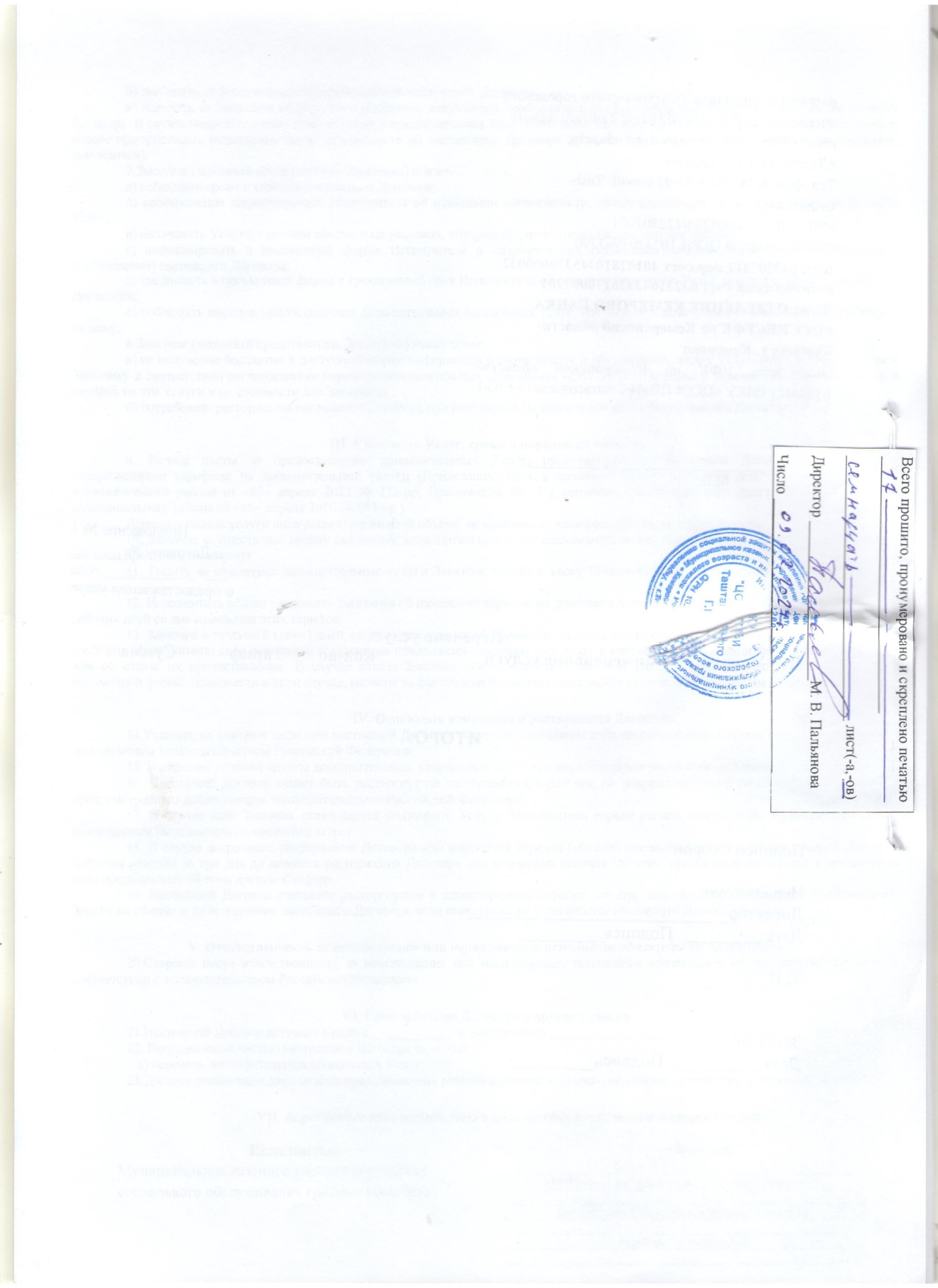 № п/пНаименование социальной услугиТарифыруб./услуга  1231. Социально-медицинские услуги1. Социально-медицинские услуги1. Социально-медицинские услуги1.1Наблюдение за состоянием здоровья (измерение артериального давления и температуры тела, контроль за приемом лекарств)1.1.1Наблюдение за температурой тела и артериального давления4,50 1.1.2Проведение оздоровительных мероприятий4,50  1.1.3Проведение комплекса физических упражнений4,502. Социально-психологические услуги2. Социально-психологические услуги2. Социально-психологические услуги2.1Психологические тренинги, направленные на повышение эмоционального тонуса, психомоторной активности и эффективного бесконфликтного социального поведения (аутотренинг, дополнительные услуги)1,10 2.2Социально-психологическое консультирование, в том числе по вопросам внутрисемейных отношений1,102.3Психологическая диагностика и обследование личности 2.3.1Психологическая диагностика и обследование личности индивидуально1,10 2.3.2Психологическая диагностика и обследование личности в группе1,10  2.3.3Содействие в предоставлении медико-психологической помощи1,103. Социально-педагогические услуги3. Социально-педагогические услуги3. Социально-педагогические услуги3.1Услуги по организации досуга граждан пожилого возраста и инвалидов (обеспечение играми, журналами, газетами, проведение тематических бесед)  3.1.1Обеспечение играми, журналами, газетами5,00  3.1.2Проведение тематических мероприятий5,00  3.1.3Проведение тематических бесед5,004. Услуги в целях повышение коммуникативного потенциала получателей социальных услуг, имеющих ограничения жизнедеятельности4. Услуги в целях повышение коммуникативного потенциала получателей социальных услуг, имеющих ограничения жизнедеятельности4. Услуги в целях повышение коммуникативного потенциала получателей социальных услуг, имеющих ограничения жизнедеятельности4.1Содействие в проведении социально-реабилитационных мероприятий в сфере социального обслуживания6,254.2Консультирование по вопросам ухода за лицами с дефицитом самообслуживания в Школе родственного ухода (разовое консультирование в открытых группах)3,754.3    Консультирование по вопросам ухода за лицами с дефицитом самообслуживания в Школе родственного ухода (разовое консультирование в закрытой группе)3,754.4   Консультирование по вопросам ухода за лицами с дефицитом самообслуживания в Школе родственного ухода (индивидуальное консультирование)25,014.5         Консультирование по вопросам ухода за лицами с дефицитом самообслуживания на дому18,764.6Проведение аудита помещения, подготовка рекомендаций по его переоборудованию с учетом состояния лица с дефицитом самообслуживания             18,76Дополнительные услуги(Приложение № 1 к решению Совета народных депутатов Таштагольского муниципального района от «05»апреля 2022 № 252-рр; Приложение №  3 к решению Совета народных депутатов Таштагольского муниципального района от «26» апреля 2016 № 193-рр )Дополнительные услуги(Приложение № 1 к решению Совета народных депутатов Таштагольского муниципального района от «05»апреля 2022 № 252-рр; Приложение №  3 к решению Совета народных депутатов Таштагольского муниципального района от «26» апреля 2016 № 193-рр )Дополнительные услуги(Приложение № 1 к решению Совета народных депутатов Таштагольского муниципального района от «05»апреля 2022 № 252-рр; Приложение №  3 к решению Совета народных депутатов Таштагольского муниципального района от «26» апреля 2016 № 193-рр )1. Социально-психологические услуги1. Социально-психологические услуги1. Социально-психологические услуги1.1Психологические тренинги, направленные на повышение  эмоционального тонуса, психомоторной активности и эффективного бесконфликтного социального поведения1.1.1Релаксация (расслабление в кресле от 20-30 мин.)16,001.1.2Психологическая коррекция (световой стол для рисования песком от 20-30 мин.)12,50 1.1.3Бизиборд (от 20-30 мин.)6,002. Лечебная физкультура2. Лечебная физкультура2. Лечебная физкультура   2.1Механотерапия: 2.1.1Беговая дорожка (15 мин.)8,00  2.1.2Велотренажер (15 мин.)8,00  2.1.3Эллиптический тренажер (15 мин.)7,50 2.1.4Тренажер педальный для рук и ног с дисплеем (15 мин.)6,00  2.1.5Массажер для ног (15 мин.)12,00 2.2Электромассаж:  2.2.1Свинг-машина (шея, спина, ноги 15 мин.)9,00 2.2.2Гидромассажер для ног (15 мин.)4,50 2.3 Биомеханика шага (скандинавская ходьба 30 мин.)3,00 2.4Система для разгрузки веса тела (15 мин.)19,00 2.5Развитие моторики рук:  2.5.1Модуль для развития мелкой моторики (15-20 мин.)11,00  2.5.2Led  доска для рисования (15-20 мин.)6,00 2.5.3Тренажер «Гималаи» (15-20 мин.)9,002.5.4Тренажер «Колышки» (15-20 мин.)9,00 2.5.5Тренажер «Сгибание-разгибание» (15-20 мин.)8,002.5.6Тренажер «Лабиринт» (15-20 мин.)4,503. Культурно-досуговые мероприятия3. Культурно-досуговые мероприятия3. Культурно-досуговые мероприятия3.1Рукоделие, мастер-класс4,003.1.1 Бисероплетение (30 мин.)4,003.1.2Вышивка (30 мин.)4,003.1.3Вязание (30 мин.)4,003.1.4Оригами (30 мин.)4,003.1.5 Квиллинг (30 мин.)4,003.2Пластилинография (30 мин.)4,003.3 Арт-терапия4,00Достоверность и полноту настоящих сведений подтверждаю.На обработку персональных данных о себе в соответствии со статьей 9 Федерального закона от 27 июля 2006 г. N 152-ФЗ "О персональных данных" для включения в регистр получателей социальных услуг___________________________________п/пПоказательКоличество обслуживаемых по состоянию на конец отчетного месяца чел.Количество обслуженных с нарастающим итогом(чел.)1.Сведения о получателях услугСведения о получателях услуг1.1.Количество получателей социальных услуг, всего:из них:граждане пожилого возраста (мужчины старше 60 лет, женщины старше 55 летинвалиды (мужчины старше 60 лет, женщины старше 55 лет)участники ВОВинвалиды ВОВтруженники тылавдовы участников инвалидов ВОВузники концлагерей и других мест принудительного содержаниярепрессированные лица, лица, подвергшиеся политическим репрессиям, лица, пострадавшиеот политических репрессий, которые впоследствии реабилитированы1.1 .2.в том числе:- мужчин- женщин1.1.3.в том числе на условиях:полной оплатычастичной оплатыбесплатно2.Сведения о количестве предоставленных социальных услугСведения о количестве предоставленных социальных услугСведения о количестве предоставленных социальных услуг2.1.Общее количество предоставленных социальных услуг, всего:в том числе по видам услуг:- социально-медицинских- социально-психологических- услуг в целях повышения коммуникативного потенциала3.Сведения о социальном сопровожденииСведения о социальном сопровожденииСведения о социальном сопровождении3.1.Количество услуг, не относящихся к социальным услугам, всего:в том числе по видам услуг:- социально-медицинских- социально-психологических- услуг в целях повышения коммуникативного потенциалаЗаказчик:Исполнитель:Ф.И.О.: __________________________Наименование: МКУ «ЦСОГПВиИ Таштагольского г.п.»Паспорт: серия_____ номер_________Юридический адрес: 652990, РФ, Кемеровская область-Кузбасс, Таштагольский р-он, г. Таштагол, ул. Линина, д. 64дата выдачи: ______________________ОГРН/ОКПО 1024201963290/36686639кем выдан:_______________________ИНН/КПП 4228005243/422801001Адрес регистрации: _______________email:Tash-cson@yandex.ruАдрес проживания: ________________Тел.: 8(38473) 3-33-92ИНН ____________________________Банк: Отделение Кемерово Банка России//УФК по Кемеровской области-Кузбассу г. КемеровоТелефон: ________________________БИК: 013207212Кор.счет 40102810745370000032казн.счет 03231643326270003901Получатель: УФК по Кемеровской области-Кузбассу (МКУ «ЦСОГПВиИ Таштагольского г.п.») Л/сч. 03393057380_________________           ___________  (фамилия, инициалы)                    (подпись)Директор_______________               __________ (фамилия, инициалы)                    (подпись)N п/пНаименование социально-бытовой услуги и формы социального обслуживанияОбъем предоставления услугиПериодичность предоставления услугиСрок предоставления услугиОтметка о выполнении-----N п/пНаименование социально-медицинской услуги и формы социального обслуживанияОбъем предоставления услугиПериодичность предоставления услугиСрок предоставления услугиОтметка о выполнении1Наблюдение за температурой тела и артериальным давлением.Форма социального обслуживания — полустационарное обслуживаниеОсуществление замеров (температуры, артериального давления).1 клиент — 1 услуга.ПостоянноУслуга  предоставляется в соответствии с условиями договора о предоставлении социальных услуг2Проведение оздоровительных мероприятийФорма социального обслуживания — полустационарное обслуживание1 мероприятие — 1 услугаПостоянноУслуга  предоставляется в соответствии с условиями договора о предоставлении социальных услуг3Проведение комплекса физических упражненийФорма социального обслуживания — полустационарное обслуживание1 мероприятие — 1 услугаПостоянноУслуга  предоставляется в соответствии с условиями договора о предоставлении социальных услугN п/пНаименование социально-психологической услуги и формы социального обслуживанияОбъем предоставления услугиПериодичность предоставления услугиСрок предоставления услугиОтметка о выполнении1Психодиагностическое  обследование.Форма социального обслуживания — полустационарное обслуживаниеС целью выявления  и измерения индивидуально-психологических свойств личности. 1 мероприятие- 1 услуга.Проводится 3  раза  за  период посещения.Услуга  предоставляется в соответствии с условиями договора о предоставлении социальных услуг.2Психологические тренингиФорма социального обслуживания — полустационарное обслуживаниеНаправленные на  повышение эмоционального тонуса, психомоторной активности и  эффективного бесконфликтного социального поведения. 1 клиент — 1 услуга.Проводится 2 раза в неделю.Услуга предоставляется в соответствии с условиями договора о предоставлении социальных услуг.3Социально-психологическое консультирование, в том числе  по  вопросам внутрисемейных отношенийФорма социального обслуживания — полустационарное обслуживаниеОказание помощи  в выявлении психологических проблем, содействие в  их решении.                   1 мероприятие- 1 услуга.По запросу.Услуга предоставляется в соответствии с условиями договора о предоставлении социальных услуг.4Психологическая коррекцияФорма социального обслуживания — полустационарное обслуживаниеДеятельность, направленная на исправление особенностей психологического развития,  а также формирование нужных психологических качеств для  его социализации и адаптации в социуме, с помощью специальных средств психологического воздействия.1 мероприятие- 1 услуга.По необходимости.Услуга предоставляется в соответствии с условиями договора о предоставлении социальных услуг.N п/пНаименование социально-педагогической услуги и формы социального обслуживанияОбъем предоставления услугиПериодичность предоставления услугиСрок предоставления услугиОтметка о выполнении1Услуги по организации досуга граждан пожилого возраста и инвалидов (обеспечение играми, журналами, проведение тематических бесед, тематических мероприятий).Форма социального обслуживания — полустационарное обслуживаниеПроведение мероприятий (мастер-класс) и бесед в соответствии с творческими способностями и состоянием психологического и физического состояния клиента.1 мероприятие — 1 услугаВ соответствии с планом культурно-массовых мероприятий в учреждении,Услуга предоставляется в соответствии с условиями договора о предоставлении социальных услуг.1.2посещение выставок, экскурсий и других культурных мероприятийФорма социального обслуживания — полустационарное обслуживание1 мероприятие — 1 услугаПри возникновении необходимостиУслуга предоставляется в соответствии с условиями договора о предоставлении социальных услуг.1.3организация и проведение торжествФорма социального обслуживания — полустационарное обслуживание1 мероприятие — 1 услугаПри возникновении необходимости.Услуга предоставляется в соответствии с условиями договора о предоставлении социальных услуг.1.4Оказание  помощи вобучении навыкамкомпьютернойграмотности1 мероприятие – 1 услугаВ соответствии спланом мероприятий учреждения.Услуга предоставляется в соответствии с условиями договора о предоставлении социальных услуг.N п/пНаименование социально-трудовой услуги и формы социального обслуживанияОбъем предоставления услугиПериодичность предоставления услугиСрок предоставления услугиОтметка о выполнении------N п/пНаименование социально-правовой услуги и формы социального обслуживанияОбъем предоставления услугиПериодичность предоставления услугиСрок предоставления услугиОтметка о выполнении------N п/пНаименование услуги и формы социального обслуживанияОбъем предоставления услугиПериодичность предоставления услугиСрок предоставления услугиОтметка о выполнении------Наименование поставщика социальных услугАдрес места нахождения поставщика социальных услугКонтактная информация поставщика социальных услуг (телефоны, адрес электронной почты и т.п.)Муниципальное казенное учреждение «Центр социального обслуживания граждан пожилого возраста и инвалидов Таштагольского городского поселения»Кемеровская область  Таштагольский район                                                             п. Шерегеш ул. Гагарина, 67(38473)6- 23 -31Директора 8 (38473) 2-30-91Зам. директора8 (38473)  2-37-15Приёмная тел/ факс:8 (38473) 3-33-92,ведущий юрисконсульт8 (38473) 3-33-84Электронная почта:Tash–cson@dsznko.ruTash–cson@yandex.ruСайт:    tash–cso.ruНаименование формы социального обслуживания, вида социальных услуг, социальной услуги, от которых отказывается получатель социальных услугПричины отказаДата отказаПодпись получателя социальных услугВид социального сопровожденияПолучатель <1>Отметка о выполнении <2>действующей на основании Устава, с одной стороны и именуемый в дальнейшем «Заказчик»       Паспорт гражданина Российской Федерациипроживающий по адресу:в лице(фамилия, имя, отчество (при наличии) законного представителя Заказчика)(фамилия, имя, отчество (при наличии) законного представителя Заказчика) проживающий по адресу:3.Место оказания Услуг:Кемеровская область, Таштагольский район, пгт. Шерегеш, ул. Гагарина, 6ИсполнительМуниципальное казенное учреждение «Центр социального обслуживания граждан пожилого возраста и инвалидов Таштагольского городского поселения» (МКУ «ЦСОГПВиИ Таштагольского г.п.») 652990, РФ, Кемеровская область,  г.Таштагол, ул.Ленина,64.Тел./факс 8(38473) 3-33-92 e-mail: Tash-cson@yandex.ruИНН/КПП4228005243/422801001ОКПО 36686639 ОГРН 1024201963290БИК 013207212 кор.счет 40102810745370000032казначейский счет 03231643326270003901Банк: ОТДЕЛЕНИЕ КЕМЕРОВО БАНКА РОССИИ//УФК по Кемеровской области-Кузбассу г. КемеровоПолучатель: УФК по Кемеровской области-Кузбассу (МКУ «ЦСОГПВиИ Таштагольского г.п.»)Директор________________ _______________________                           М.П.Заказчик № п/п     Наименование услугиКол-воТарифСуммаИТОГО: